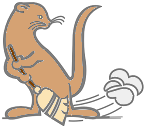 ЈКП „ВИДРАК“ ВАЉЕВОУл. Војводе Мишића бр. 50    14000 Ваљево, СрбијаТел: 014 221 556; email: nabavkavidrak@gmail.com Набавка бр. У-8/2021Датум: 01.09.2021 године.                Заинтересовано лице, је дана 01.09.2021 године. поставило питањe, следеће садржине: Питање :                    Шта подразумевате под ценом услуге, односно ко ће сносити трошак доношења и преузимања делова мотора који ће се обрађивати??                  Одговор на питање:                  Потенцијални понуђач сноси све трошкове превоза тј доношења и преузимања делова мотора који ће се обрађивати.                                                                                                           Комисија за набавку